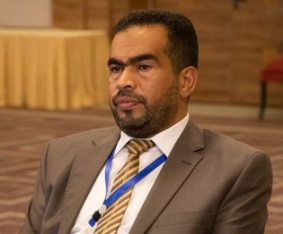 معلومات شخصية:	المؤهلات العلمية:المهارات :إلقاء المحاضرات و الندوات وتدريب العاملين و تنظيم المؤتمرات و ورش العملالخبرة العملية:المشاركة في المؤتمرات العلمية:الورش العلمية:النشر في مجلات علمية:ملاحظة : كل المشاركات بالمؤتمرات سالفة الذكر تم نشرها بمجلات علمية محكمة محلية ودولية ورقية وإلكترونية تصدر بعد انعقاد كل مؤتمر .   تم الحصول على الاوسمة التالية من منصة أريد العلمية  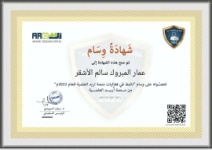 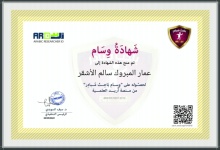 ولكم منا فائق الإحترام و التقديرالاسمالجنسيةتاريخ الميلادالحالة الاجتماعيةمكان الميلادرقم جواز السفرعمار المبروك سالم الأشقرليبي06/10/1970متزوجالعجيلاتH8HLH634الصفةعضو هيئة تدريسالكليةالإقتصاد العجيلاتالجامعةجامعة الزاويةهاتف218925611174218925611174بريد إلكترونيa.alashqar@zu.edu.lyamar40753@gmail.com a.alashqar@zu.edu.lyamar40753@gmail.com الدرجة العلميةاستاذ مساعد استاذ مساعد الوظيفة الحالية مدير مكتب اعضاء هيئة التدريسمدير مكتب اعضاء هيئة التدريسر. مالمؤهل العلميتاريخهالجامعةالكليةالتخصص1بكالوريس 1994جامعة الحبل الغربيالمحاسبة غريانإدارة اعمال 2ماجستير2008الاكاديمية الليبيةمدرسة العلوم الإداريةإدارة و تنظيمالوظيفةالجهةالفترةاستاذ بالمرحلة الثانويةتعليم العجيلات1995-2000نائب مديرمصرف الوحدة العجيلات2000-2011متعاون بالجامعات و المعاهد العليا الجامعات و المعاهد الليبية2004-2011عضو هيئة تدريسكلية الإقتصاد العجيلات2011-حتى الآنرئيس قسم التسويقكلية الإقتصاد العجيلات2018-2021مدير مكتب اعضاء هيئة تدريسكلية الإقتصاد العجيلات2021-2022عضو بمنتدى الوحدة العربيةالمجلس الاكاديمي بالمنتدى2022ر. ماسم المؤتمرتاريخهالجهة المنظمةعنوان المشاركة1المؤتمر الدولي المتوسطي الاول2021مجلس التخطيط الوطنيدور القطاع الخاص في تحقيق التنمية المستدامة2المؤتمر العلمي الدولي الخامس (ASIC 5)2021كلية الاقتصاد جامعة المرقب قياس مخرجات التعليم العالي في ظل الجوائح الصحية في ليبيا 3المؤتمر الدولي الثاني (متطلبات التنمية الحقيقة في ليبيا)2021جامعة خليج السدرةواقع التخطيط الاستراتيجي في المشروعات الصغرى و المتوسطة ودورها في تعزيز التنمية المستدامة4المؤتمر الدولي الرابع للعلوم و التقنية (ICOTS (20212021كلية العلوم الإدارية و المالية – السياحية طرابلسواقع جودة الخدمة المصرفية بالمصارف التجارية الليبية 5المؤتمر الدولي الاول بعنوان تطور العلوم الإنسانية و التطبيقية في تكنولوجيا المعرفة2021جامعة افريقيا للعلوم الإنسانية والتطبيقية واقع التعليم الجامعي الأهلي في المؤسسات الليبية6المؤتمر العلمي الثالث حول التنمية المعرفية ودورها في تطوير الفكر المجتمعي 2021كلية التربية جامعة الزاوية تنمية المواطنة لدى طلبة الجامعات الليبية 7المؤتمر الدولي الاول للتعليم العالي بين البحث العلمي و التدريس و خدمة المجتمع2022جامعة الزيتونةجودة مخرجات التعليم العالي ودورها في تعزيز متطلبات سوق العمل 8المؤتمر الليبي التونسي الجزائري للتحول للاقتصاد الحر و الإقتصاد الرقمي نحو افريقيا Afro E-co 2022تونس مشروع للتغلب على المعوقات التي تواجه المصارف الليبية للتحول للإقتصاد الرقمي 9المحفل العلمي الدولي العاشر 2022المملكة المغربيةالمسؤلية الإجتماعية للجامعات ودورها في تحقيق التنمية المستدامة10المؤتمر العلمي الدولي السابع حول التنافسية الإجتماعية ASIC 62022جامعة المرقب اثر ممارسات الجودة الشاملة في تحقيق الميزة التنافسية الإقتصاديةر. معنوان ورشة العملتاريخهالجهة المنظمة1دور كليات الاقتصاد في خدمة المجتمع2021كلية الاقتصاد العجيلات 2مشروع التكامل الاقتصادي بين مدن الساحل و الجبل الغربي 2021كلية الاقتصاد العجيلات3برنامج التحليل الاجتماعي spss 2020كلية الصحة العامة العجيلات4التحول للتعليم الالكتروني 2022المركز الليبي للبحوث الاقتصادية5دور المراكز البحثية في إثراء البحث العلمي داخل مؤسسات التعليم العالي و التقني 2022الاكاديمية الليبية فرع الساحل الغربي ر. ماسم المجلةعنوان البحثتاريخ النشر1مجلة الباحثون - الزاويةمعوقات تطبيق الإدارة الالكترونية 20172مجلة المعرفة - مدغشقردور القطاع الخاص في التنمية الاقتصادية 2021